1. mednarodni posvet ob 60-letnici OŠ Stražišče Kranj 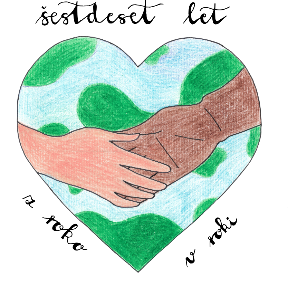 Z roko v rokiNAVODILA ZA PISANJE PRISPEVKAStrokovni in organizacijski odbor si pridružujeta pravico, da bosta zavrnila prispevke, ki bodo odstopali od navodil za pisanje prispevka. Ta navodila so hkrati tudi vzorec za obliko prispevka. Prispevki ne bodo dodatno strokovno lektorirani.Strokovni prispevek sme obsegati največ 6 strani. Dolžina prispevka je omejena, omejitev vključuje vse ilustracije.(Za vsebino, lektoriranje in obliko prispevka v popolnosti odgovarja avtor.)Besedilo prispevka naj bo napisano v urejevalniku besedil Word.Naslov prispevka – pisava Arial, velikost 16, krepkopresledek 16Ime in priimek avtorja/avtorjev – pisava Arial, velikost 12 – krepko šola, država, e-naslovpresledek 12IzvlečekPisava Arial, velikost 11, razmik 1,15, izvleček je sestavni del prispevka, 800 znakov ali 12 vrstic, obojestranska poravnava, napisan v slovenskem in angleškem jeziku. Izvleček naj bo napisan v tretji osebi, v enem odstavku in naj ne bo zgolj uvod v članek, temveč naj povzame prispevek. Izogibajte se kraticam in okrajšavam.presledek 12Ključne besede: pojem 1, pojem 2 …, pisava Arial, velikost 11Navedite 5 do 7 ključnih besed v ednini.Paper title – Arial, font size 16, boldpresledek 16AbstractArial, font size 11, abstract is a constituent part of your article, 800 characters or 12 lines.Key words: word 1, word 2 …, Arial, font size 11presledek 161 Naslov poglavja – pisava Arial, velikost 14, krepkopresledek 12Besedilo v poglavju – pisava Arial 12, obojestranska poravnava besedila Prispevek naj bo oblikovan na pokončen list formata A4. Robovi: 2,5 obojestranska poravnava. Obseg besedila brez obeh izvlečkov in seznama literature: najmanj 6.000 in največ 10.000 znakov (s presledki) oz. največ 4 strani.presledek 12Naslov podpoglavja ─ pisava Arial, velikost 14, krepkopresledek 12Besedilo v podpoglavju – pisava Arial 12.2 Naslov poglavja – pisava Arial, velikost 14, krepkopresledek 12Besedilo v podpoglavju – pisava Arial 12.Naslov podpoglavja – pisava Arial, velikost 14, krepkopresledek 12Besedilo v podpoglavju – pisava Arial 12.3 Zaključek – pisava Arial, velikost 14, krepkopresledek 124 Viri in literatura – pisava Arial, velikost 14, krepkoJenko, B.: Poslovno komuniciranje. Ljubljana: Ekonomska fakulteta, 2000.Puhar, J. in Kovšca, R.: Nova paradigma: čas brez meja. Oglaševanje prihodnosti: 5. marketinška konferenca Portorož, 1998, str. 150–155.Slovar slovenskega knjižnega jezika: druga knjiga: I–Na. Ljubljana: Državna založba Slovenije, 1991, str. 81.Zakon o organiziranju in financiranju vzgoje in izobraževanja. Uradni list Republike Slovenije, 53 (1996) 12, 29. II, str. 841–862.Prešeren, F.: Izbrana poezija dr. Franceta Prešerna (splet). 1996. (citirano 5. 10. 2014). Dostopno na naslovu: http://www.educa.fmf.uni-
-lj.si/izodel/ponudba/1996 /preseren/.Priloge – pisava Arial, velikost 14, krepkoučni listi – pisava Arial, 12kartaprospekt,anketa itd.DODATNA NAVODILASplošno –  Za označevanje alinej uporabljajte alineje pomišljaje (–) in ne ostalih oznak, kot so  ◊, □ ali ●.–  Ne podčrtavajte naslova svojega prispevka, naslovov poglavij in podpoglavij.–  Ne številčite strani in ne odpirajte glave in noge v svojem prispevku.–  Besedilo pišite s črno barvo.Slike, tabele in grafikoniSlike, tabele in grafikone uvrstite na mesta, kamor sodijo. Sredinsko jih poravnajte, oštevilčite in dodajte naslov slike. Če slika ni vaša, pod naslovom slike navedite vir, v seznamu literature pa celotno bibliografsko navedbo.V primeru spletnega vira napišite http-naslov in datum dostopa, ki naj bo v okroglem oklepaju.Slika 1: naslov slike, pisava Arial, velikost 12Vir: http://www.discoveryeducation.com/teachers/ (28. 1. 2017)Naslov tabele dodajte nad tabelo in ga sredinsko poravnajte.Tabela 1: Povprečne, minimalne in maksimalne temperature ter količina padavin za LesceVir: http://www.arso.gov.si/o%20agenciji/knji%C5%BEnica/mese%C4%8Dni%20bilten/Citiranje in povzemanje v besediluPri citiranju v besedilu označite dobesedne navedbe z narekovaji. V okroglem oklepaju navedite naslednje podatke: priimek avtorja, letnico izdaje, stran. Primer:»The domestication of dogs long predated the domestication of other animals« (Sheldrake, 1999, 5).Pri povzemanju v okroglem oklepaju zapišete avtorja in letnico.Primer: Sheldrake (1999) asserts that dogs were the first animals to be domesticated.Navajanje elektronskih virov Citiramo in povzemamo lahko elektronske monografije, podatkovne baze, računalniške programe … Obvezni elementi so:Priimek, I. Naslov dokumenta. Vrsta medija. Izdaja. Kraj izdaje. Založnik. Datum izdaje. Datum zadnjega popravljanja. Datum citiranja (obvezno za dokumente online). Zbirka. Dostopnost (obvezno za dokumente online). Standardna številka.Pri drugih vrstah gradiva v oklepaju za naslovom napišemo vrsto gradiva, npr. videoposnetek, zvočni posnetek, prosojnice, kartografsko gradivo, in upoštevamo vse elemente navajanja vira, ki veljajo pri monografskih publikacijah.Primer: Zavod Republike Slovenije za zaposlovanje. Statistične informacije (online). 2008. (citirano 18. 1. 20017). Dostopno na naslovu: www.ess.gov.si.Dokument shranite kot: ime_priimek_naslov prispevka brez šumnikov.MesecPovprečna temperatura v °CMinimalna temperatura v °CMaksimalna temperatura v °CPadavine v mmJulij19,314,125142Avgust18,513,824,3131